DRAW DATELondon Bandits Hockey Association  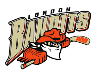 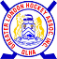 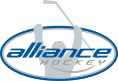 London Bandits Hockey Association  London Bandits Hockey Association  London Bandits Hockey Association  MinutesDate June 08,2021time 7:00pmonline zoom Meeting called byJack Boyce, PresidentType of meetingRegular Meeting SecretaryLUISA GOULD, SECRETARYWelcomeJack Boyce, Chair welcomed everyone and called the meeting to order at 7:07 pmATTENDANCE Pat Robbins, Gayle Moore, Graham Babbage, Gary Chenier, Michelle Drown, Vicky Bossenberry, Kevin Caulfield, Nancy Putzer, Sara Hunter, craig loyst, Don Drown, Pam McNichol, Ian Coloquhoun, Sara Gilmore, Suzanne Whitmore, Sara WilliamsACCEPTANCE OF MINUTESMotion to approve minutes from May Meeting All In favour, 100 percent members approved Seconded by Gary and GaylePresidentAfter the tragic news we have heard in the last few days and weeks we are going to have a moment of silence for all the kids killed at the residential school and for the Muslim family that was targeted this past week and were killed.  Jack talked about the opportunity for the Bandits to be better and show our support he thought about making a arm badge of some sort that says All Children Lives matter – the board supported this idea and asked Jack to present it to the GLHA as well. 100 percent were in favour motion was supported by Gary and Gayle Alliance had their agm, the Referee’s will be getting a book rate raise of 2.00.  Tournaments are read to go Luisa has been busy working with Carrie to get this up on our website and getting it running.   Alliance has asked us to move our house league tournament as it’s the same day as the Walter Gretzky one – it’s been moved to January 14 week.  Hockey Canada has some website changes and ideas, - Jack is going to forward this to Luisa. Contest- This was a huge success, and we had a lot of participants participate. We had the promotions committee choose the top 5, and Jack asked someone at the alliance to choose out of that, so it wasn’t favoured.   The board decided that Mateo was the winner. Each kid gets a prize from Bauer.  We will celebrate this on opening day.   Contest winners’ motion by Ian and Gary and 100 percent in favour.  AGM – A decision was made by the board to have it on August 10 during our board meeting.  We are hopefully going to have a live version vs zoom. We will approach this a little closer.  Flyer – the updates of the contest and the AGM will be placed in flyer and then we will send it out.   The board approved 1000.00 budget for printing flyers. Gary Seconded the motion and Pam proposed it.  100 percent in favour.  Ice ConvenorNothing to report, we don’t have Nichols next year due to the vaccination site being open.   Vice PresidentNothing to reportCovID ManagerRisk Managemnt Nothing to report Treasurer report:Michelle is waiting for the auditor to get back with questions.  No report Secretary/ WebmasterREgistrar We need to send a letter out to parents to register themselves for the new 3.0. I will be sending a letter to Luisa to forward out to the membership. What does the board want to do with Installment plan currently its July 1st- 8 payments is what we had?  Discussed that the new program only allows so many and based on a percentage.  If we could possibly do the 3 payments and initial payment that would be good.  Motion to accept the 3 payments and collect installments on the 20th of each month- this was approved 100 percent.  Seconded by Luisa. VP of CompetitiveCoaches needed in the Mustang division Minor atom White and purple, Atom white (Luisa can you post)  Also, I am also looking for coaches in certain divisions.  Will send Luisa the list to post.  Atom is one of the divisions. VP of HouseleaugeNothing to report.IP Director Nothing to report.Player DevelopmentWorking with Paul to develop next year’s plan in the next month opportunities for Goalie development, and drill exchange on our website some ideas to kick around.  Jack suggested we keep it in house as much as possible due to the cost. Equipment Director Jersey- are in the midst of ordering, Anaham style HL 55 and MD ? price is more expensive than the 85. Then we will have to go to another jersey. Discussion that we should be treating the HL just as well they are entitled to that.  Craig was going to go back to Pete’s to find out.   McDonalds, Novice and Peewee and Midget are all looked after Tim Horton’s hasn’t responded yet. Tournament Director Sponsorship Chair Signs are almost ready and ordered for our launch just finalizing the touches. We got Ricky Ratchets, and Tim Hortons 3 locations, Lutheran Church by Earl Nichols, Parks   Also, the nominations are slow do we want to post them on the facebook and the website again?  With listing of all the roles?  Jack said we will fill the roles. People if you know you are coming back commit to your role. Directors At large.  New Business Chain of Command at the Alliance Level- Tony is off for a little bit and please make sure you are emailing the right person.  Jack would like to thank everyone for a tremendous year. We have done a lot this year and a lot for the kids the most important part. We always have room to grow and do more, and we will continue to do so for the year to come. There will be no meeting in July  adjournmentMOTION “That the meeting be adjourned.”Gayle  and Gary Chenier at 848pm